ПочвоведениеАнтонов, С. А. Анализ влияния особенностей рельефа на развитие процессов линейной водной эрозии на пашне ставропольского края / С. А. Антонов // Известия Оренбургского государственного аграрного университета. – 2019. – № 3. – С. 30–33.Бадмаева, С. Э. Эрозионные процессы на черноземах лесостепной зоны Красноярского края / С.Э. Бадмаева, Ю. В. Бадмаева, Н. Е. Лидяева // Вестник Красноярского государственного аграрного университета. – 2019. – № 4. – С. 62–66.Биологическая активность длительно орошаемой лугово-черноземной почвы в условиях интенсивного использования / О. Ф. Хамова [и др.] // Вестник Омского государственного аграрного университета. – 2018. – № 1. – С. 53–61.Бутенко, М. С. Влияние вермикомпоста на гумусное состояние агрочернозема Красноярской лесостепи / М. С. Бутенко // Вестник Мичуринского государственного аграрного университета. – 2019. – № 2. – С. 97–101.Влияние длительного применения органических и минеральных удобрений на гумусное состояние дерново-подзолистой почвы / М. Т. Васбиева [и др.] // Проблемы агрохимии и экологии. – 2019. – № 2. – С. 9–13.Воронцов, В. А. Зависимость структурно-агрегатного состояния чернозема типичного от различных систем основной обработки почвы / В. А. Воронцов, Ю. П. Скорочкин // Владимирский земледелец. – 2019. – № 88. – С. 24–27.Гамзаева, Р. С. Применение биодеструктора бак-верад на дерново-подзолистой почве, загрязненной нефтепродуктами / Р. С. Гамзаева // Известия Санкт-Петербургского государственного аграрного университета. – 2019. – № 2. – С. 38–45.Гулянов, Ю. А. У истоков "умного землепользования" в России: Андрей Тимофеевич Болотов / Ю. А. Гулянов // Известия Оренбургского государственного аграрного университета. – 2019. – № 2. – С. 16–20.Дубровина, И. А. Динамика физико-химических свойств дерново-подзолистых почв при внесении биоугля / И. А. Дубровина // Проблемы агрохимии и экологии. – 2019. – № 2. – С. 19–23.Ивченко, В. К. Некоторые пути снижения затрат ископаемой энергии на черноземах выщелочных Красноярской лесостепи / В. К. Ивченко, З. И. Михайлова // Вестник Красноярского государственного аграрного университета. – 2019. – № 4. – С. 3–9.Игловиков, А. В. Фосфорный режим нарушенных земель в условиях Крайнего Севера / А. В. Игловиков // Известия Оренбургского государственного аграрного университета. – 2019. – № 3. – С. 12–16.Изменение численности микроорганизмов чернозёма южного при внесении фосфогипса и серосодержащих удобрений / А. Б. Умаров [и др.] // Вестник АПК Ставрополья. – 2019. – № 2. – С. 74–78.Ингибирование активности почвенных гидролаз при воздействии инфракрасного излучения / М. Ю. Одабашян [и др.] // Проблемы агрохимии и экологии. – 2019. – № 2. – С. 65–69.Кафтан, Ю. В. Агрофизические свойства почвы и урожайность сельскохозяйственных культур в севооборотах / Ю. В. Кафтан, Н. А. Зенкова // Известия Оренбургского государственного аграрного университета. – 2019. – № 3. – С. 27–30.Кирсанов, А. Д. Динамика плодородия почв на тестовом полигоне Лужского района Ленинградской области / А. Д. Кирсанов, А. А. Комаров, П. А. Суханов // Известия Санкт-Петербургского государственного аграрного университета. – 2019. – № 2. – С. 52–57.Козлов, А. В. Влияние Диатомита на эффективное плодородие дерново-подзолистой почвы, урожайность и качество продукции сельскохозяйственных культур / А. В. Козлов, А. Х. Куликова, И. П. Уромова // Проблемы агрохимии и экологии. – 2019. – № 2. – С. 24–30.Кузыченко, Ю. А. Интегральный критерий оценки качества обработки почвы для чернозёмных почв Центрального Предкавказья / Ю. А. Кузыченко // Известия Оренбургского государственного аграрного университета. – 2019. – № 3. – С. 33–35.Масютенко, М. Н. Влияние зернотравяного севооборота на содержание и состав органического вещества в черноземе типичном в зависимости от экспозиции склона / М. Н. Масютенко, Н. П. Масютенко // Вестник Курской государственной сельскохозяйственной академии. – 2019. – № 4. – С. 6–12.Менькина, Е. А. Влияние технологии No-till на активность микроорганизмов, трансформирующих соединения азота, в чернозёме обыкновенном Центрального Предкавказья / Е. А. Менькина // Известия Оренбургского государственного аграрного университета. – 2019. – № 3. – С. 24–27.Мухина, И. М. Динамика минерального азота в темно-серой лесной почве при совместном внесении биоугля с компостом и сульфатом аммония / И. М. Мухина, Я. Хорак, Е. Я. Рижия // Проблемы агрохимии и экологии. – 2019. – № 2. – С. 14–18.Новоселов, С. И. Влияние способа обработки почвы, видов севооборота и минеральных удобрений на содержание органического вещества в почве при освоении залежных земель / С. И. Новоселов, А. Н. Кузьминых // Вестник Чувашской государственной сельскохозяйственной академии. – 2019. – № 1. – С. 54–57.Оценка динамики агрохимических свойств пахотных почв / В. П. Самсонова [и др.] // Проблемы агрохимии и экологии. – 2019. – № 2. – С. 54–59.Петросян, Р. Д. Влияние систем обработки на содержание органического вещества в серых лесных пахотных почвах Владимирского ополья / Р. Д. Петросян, В. В. Окорков // Вестник Курской государственной сельскохозяйственной академии. – 2019. – № 4. – С. 21–26.Петросян, Р. Д. Роль почв в смягчении климатических изменений / Р. Д. Петросян, В. В. Окорков // Известия Оренбургского государственного аграрного университета. – 2019. – № 2. – С. 8–11.Плотников, А. М. Содержание и запасы элементов питания в чернозёмах Зауралья / А. М. Плотников // Вестник Курганской ГСХА. – 2019. – № 2. – С. 19–22.Семыкин, В. А. Баланс элементов питания и гумуса в землях сельскохозяйственного назначения Курской области / В. А. Семыкин, И. Я. Пигорев, О. В. Никитина // Вестник Курской государственной сельскохозяйственной академии. – 2019. – № 3. – С. 6–11.Степанова, В. И. Использование карт местности при дистанционном зондировании земли / В. И. Степанова, А. А. Ишханова // Вестник аграрной науки. – 2019. – № 1. – С. 52–57.Технологии почвозащитной обработки: пути развития / С. Н. Капов [и др.] // Вестник АПК Ставрополья. – 2019. – № 1. – С. 8–13.Трусова, Л. А. Сравнительная оценка органической и органоминеральной системы удобрения на дерново-подзолистой почве в условиях Ленинградской области / Л. А. Трусова, И. Ю. Алфёрова // Известия Санкт-Петербургского государственного аграрного университета. – 2019. – № 2. – С. 46–51.Турусов В. И. Изменение показателей почвенного плодородия при формировании севооборотов в адаптивном земледелии юго-востока ЦЧЗ / В. И. Турусов, О. А. Абанина, О. А. Богатых // Проблемы агрохимии и экологии. – 2019. – № 2. – С. 48–53.Чекалин, С. Г. Способы восстановления плодородия почвы на нарушенных землях / С. Г. Чекалин, Б. А. Зимхан // Известия Оренбургского государственного аграрного университета. – 2019. – № 2. – С. 11–16.Шамонин, В. И. Оценка показателей качества и энергоэффективности в технологиях первичного восстановления залежных земель для условий органического земледелия / В. И. Шамонин // Известия Санкт-Петербургского государственного аграрного университета. – 2019. – № 2. – С. 192–198.Шаповалова, Н. Н. Динамика показателей плодородия и продуктивность чернозёма обыкновенного в последействии длительного применения минеральных удобрений в условиях Центрального Предкавказья / Н. Н. Шаповалова // Известия Оренбургского государственного аграрного университета. – 2019. – № 3. – С. 8–12.Составитель: Л. М. Бабанина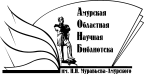 «Амурская областная научная библиотека имени Н.Н. Муравьева-АмурскогоОтдел библиографии и электронных ресурсов